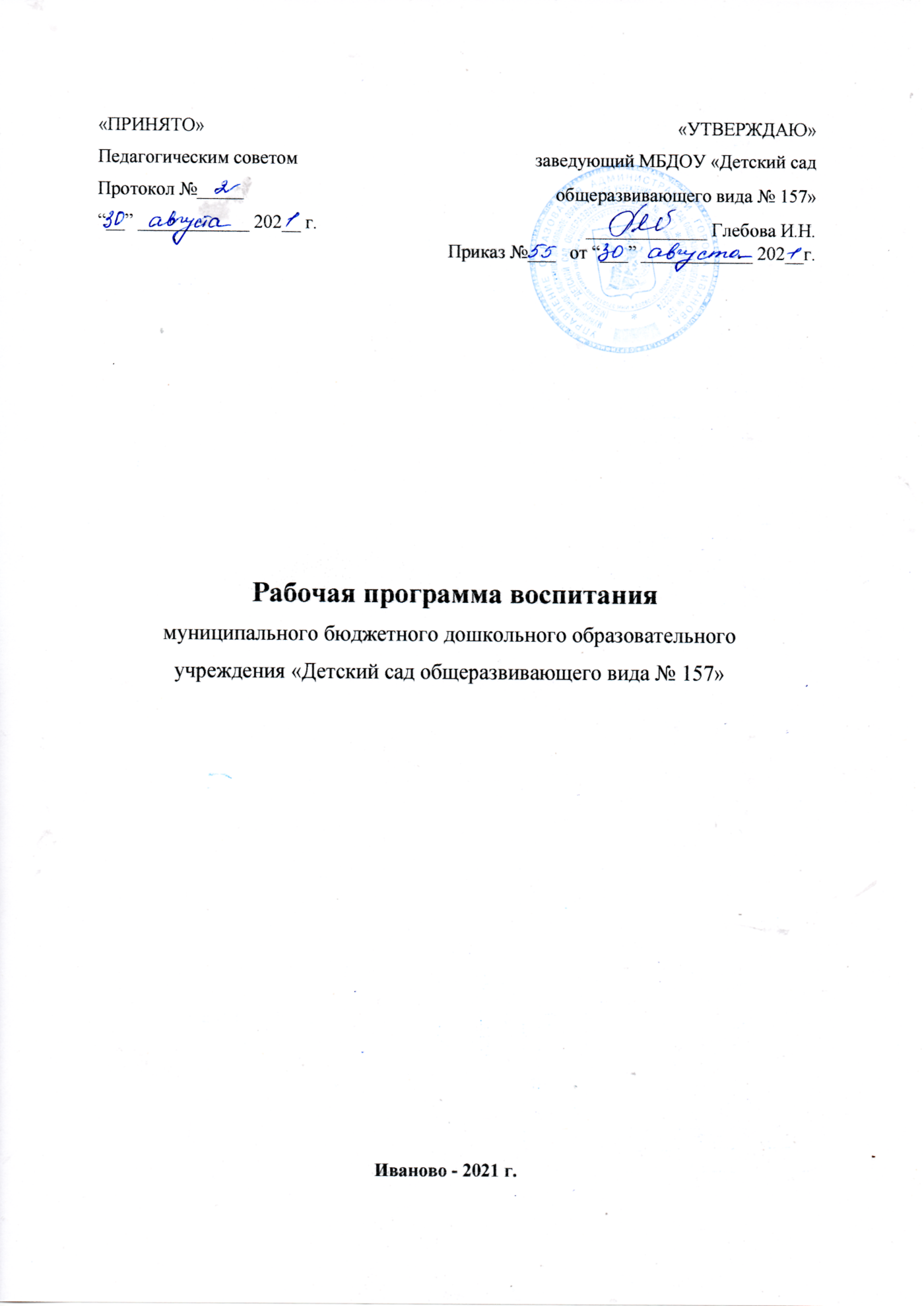 Авторский коллективНиткина Наталья Альбертовна, научный консультант, методист МБУ “Методический центр в системе образования”, города Иваново.Глебова Ирина Николаевна, заведующий МБДОУ«Детский сад общеразвивающего вида № 157»Новожилова Любовь Александровна, педагог-психолог МБДОУ«Детский сад общеразвивающего вида № 157»Аксенова Елена Анатольевна, учитель – логопед МБДОУ «Детский сад общеразвивающего вида № 157».Рунцова Мария Алексеевна, социальный педагог МБДОУ «Детский сад общеразвивающего вида № 157»СодержаниеОсобенности и принципы  организуемого воспитательного процесса в муниципальном бюджетном дошкольном образовательномУчреждении «Детский сад общеразвивающего вида № 157»........................................................................................................4Цель и задачи воспитания……………………………………………..7Планируемый результат……………………………………………… 8Виды, формы и содержание воспитательной деятельности………...8Модуль “Интеллектуально - познавательное воспитание”.......8Модуль “Гражданско - патриотическое воспитание”................8Модуль	“Социальное	и	духовно-нравственное воспитание”..................................................................................10Модуль “Экологическое воспитание”........................................11Модуль “Здоровьесберегающее воспитание”...........................12Модуль	“Правовое	воспитание	и	культура безопасности”...............................................................................13Модуль“Трудовое воспитание”..................................................14Модуль “Социальное партнерство в воспитательной деятельности дошкольной образовательной организации”................................................................................15Модуль	“Работа	с	родителями 	(законнымипредставителями)”..................................................................................16Модуль	“Организация	развивающей	предметно	-пространственной среды”......................................................................18Основные направления самоанализа воспитательной работы…………………………………………………………………..18 6. 6.Перечень методических пособий и средств…………………………………………………………………….20Приложение 1. Календарный план воспитательной работы ……………………..…...221. Особенности организуемого воспитательного процесса в муниципальном бюджетном дошкольном образовательномучреждении «Детский сад общеразвивающего вида № 157»Воспитательный процесс в муниципальном бюджетном дошкольном образовательном учреждении «Детский сад общеразвивающего вида  № 157» (Далее - МБДОУ «Детский сад общеразвивающего вида  № 157» организован на основе настоящей рабочей программы воспитания и направлен на развитие личности, создание условий для социализации воспитанников на основе социокультурных, духовно-нравственных ценностей и принятых в российском обществе правил и норм поведения в интересах человека, семьи, общества и государства, формирование у воспитанников чувства гражданственности, патриотизма, уважения к памяти защитников Отечества и подвигам героев Отечества, к закону и правопорядку, человеку труда и старшему поколению, взаимного уважения, бережного отношения к культурному наследию и традициям многонационального народа Российской Федерации, к природе и окружающей среде.Нормативно - правовой базой для составления и реализации программы воспитания являются:Конвенцией ООН о правах ребенка;Конституцией Российской Федерации;Федеральным законом «О внесении изменений в Федеральный закон «Об образовании в Российской Федерации» по вопросамвоспитания обучающихся» от 31.07.2020 № 304 - ФЗ;Федеральным Законом «Об образовании в Российской Федерации», от 29.12.2012 № 273 – ФЗ;СанПин СП 2.4.3648-20 «Санитарно-эпидемиологические требования к организациям воспитания и обучения, отдыха и оздоровления детей и молодежи от 01.01.2021 г.Приказом Министерства образования и науки РФ от 17.10.2013 г. №1155 «Об	утверждении	федерального	ГосударственногоОбразовательного Стандарта Дошкольного Образования»;Федеральным государственным образовательным стандартом дошкольного образования (далее – ФГОС ДО);Примерной основной образовательной программой дошкольного образования “От рождения до школы”, под редакцией Н.Е. Вераксы, Т.С Комаровой, М.А Васильевой.Воспитательный процесс в дошкольной образовательной организации базируется на традициях профессионального воспитания:гуманистический характер воспитания;приоритет общечеловеческих ценностей, жизни и здоровья человека, свободного развития личности;воспитание гражданственности, трудолюбия, уважения к правам и свободам человека, любви к окружающему миру, Родине, семье;развитие национальных и региональных культурных традиций многонационального народа Российской Федерации.Основными традициями воспитания МБДОУ «Детский сад общеразвивающего вида № 157» являются следующие:«День открытых дверей» - дни для посещения МБДОУ «Детский сад общеразвивающего вида № 157» родителями (законными представителями) и гостями в рамках открытой образовательной деятельности и экскурсионного маршрута по дошкольному учреждению”«Осенний вернисаж» - проект, включающий творческие идеи оформления территории дошкольной образовательной организации, дошкольных групп, изготовление поделок, организация выставок - ярмарок.«Зимние забавы» - проект посвящен русским народным традициям, масленичным гуляниям.«Бал выпускников» - праздник выпускников детского сада, в проекте принимают участие весь детский сад.«Дорогами памяти» - проект посвященный Дню Победы. Мероприятия призванные отразить память о ВОВ, конкурсы, выставки, музейные уголки, ФЛЕШмобы.«Нескучное лето» - организация летнего отдыха дошкольников. Использование природных ресурсов (солнце, воздух и вода). Организация спортивно-развлекательных мероприятий. «День Нептуна», «Пиратская вечеринка», экскурсии в парк КиО.1.	Цель и задачи воспитанияСовременный национальный воспитательный идеал высоконравственный, творческий, компетентный гражданин Российской Федерации, принимающий	судьбу  Отечества	как свою личную, осознающий ответственность за настоящее и будущее своей страны, укорененный в духовных и культурных традициях многонационального народа России.Исходя из воспитательного идеала, основываясь на базовых ценностях российского общества (таких как семья, труд, Отечество, окружающий мир, знания, культура, здоровье, человек) формируется цель воспитания в МБДОУ «Детский сад общеразвивающего вида № 157»- личностное развитие воспитанников, проявляющееся:в усвоении ими знаний основных норм, которые общество выработало на основе общечеловеческих ценностей (то есть в усвоении ими социально - значимых знаний);в развитии их позитивных отношений к этим общественным ценностям (то есть в развитии социально - значимых отношений);в приобретении ими соответствующего этим ценностям опыта поведения, опыта применения сформированных знаний и отношений на практике (то есть в приобретении опыта осуществления социально - значимой деятельности).Достижению поставленной цели воспитания будет способствовать решение следующих основных задач:развитие	интеллектуальных,	нравственных,	социальных, эстетических качеств;формирование общей культуры личности, в том числе здорового и устойчивого образа жизни, инициативности, самостоятельности и ответственности;воспитание патриотических чувств, любви к Родине, гордости за ее достижения на основе культурно - нравственных и социокультурных ценностей, принятых в обществе правил и норм поведения винтересах человека, семьи, общества, государства;организация работы с семьями воспитанников, их родителями (законными представителями), направленной на совместное решение проблем личностного развития воспитанников, установление партнерских взаимоотношений с семьей, повышение компетентности родителей в вопросах воспитания детей.2. Виды, формы и содержание воспитательной деятельности Практическая реализация цели и задач воспитания осуществляется в рамках следующих направлений воспитательной работы МБДОУ «Детский сад общеразвивающего вида № 157»:интеллектуально - познавательное воспитание;гражданско - патриотическое воспитание;социальное и духовно - нравственное воспитание;экологическое воспитание, культурное наследие и народные традиции;здоровьесберегающее воспитание;правовое воспитание и культура безопасности;трудовое воспитание;социальное партнерство в деятельности дошкольной образовательной организации;работа с родителями (законными представителями).Каждое направление представлено в соответствующем модуле.Реализация форм и методов воспитательной работы реализовываются в календарном плане (Приложение 1), утверждаемом на основе направлений воспитательной работы, установленных настоящей рабочей программой воспитания. Календарный план утверждается ежегодно на установочном педагогическом совете.3. Планируемый результат  В ходе реализации воспитательной программы у ребенка формируются следующие качества:- ребенок положительно относится к миру, другим людям и самому себе, обладает чувством собственного достоинства; способен сопереживать неудачам и радоваться успехам других, адекватно проявляет свои чувства, в том числе чувство веры в себя;- ребенок обладает опытом выстраивания позитивных, деловых отношений со сверстниками и взрослыми;- ребенок проявляет инициативность и самостоятельность в игре, общении, познании, самообслуживании и других видах детской активности.- ребенок проявляет уважение к своей семье, к традициям детского сада, к народным традициям.3.1 Модуль «Интеллектуально - познавательное воспитание»Цель: формирование интеллектуальной культуры, развитие интеллектуального потенциала воспитанников, формирование научного мировоззрения.Задачи:сформировать первоначальные представления о возможностях интеллектуальной деятельности, о ее значении для развития личности и социума;сформировать элементарные представления о роли знаний,науки в жизни человека и общества, об инновациях;первоначальные представления о содержании, ценности и безопасности современного информационного пространства;сформировать первоначальный опыт организации и реализации исследовательских проектов.Формы реализации модуля:3.2	Модуль «Гражданско - патриотическое воспитание»Цель: развитие личности воспитанников на основе формирования у них чувства гражданственности, патриотизма, уважения к памяти защитников Отечества и подвигам Героев Отечества, закону и правопорядку.Задачи модуля:формирование у воспитанников знаний о символике России;формирование у воспитанников сознания, чувства верности своему Отечеству;развитие у воспитанников уважения к памяти защитников Отечества и подвигам Героев Отечества, историческим символам и памятникам Отечества;изучение истории страны и военно - исторического наследия Отечества, развитие краеведения, расширение знаний об истории и выдающихся людях «малой» Родины.Формы реализации модуля:3.3	Модуль «Социальное и духовно - нравственное воспитание»Цель:	формирование	духовно	-	нравственной	личности, содействие духовному опыту, приобщение к общечеловеческим ценностям.Задачи:формирование	механизма	нравственного	воспитания: представлений, нравственных чувств, нравственных привычек и норм, практики поведения;воспитание духовно - нравственных качеств, востребованных в обществе;формирование эстетического отношения к окружающему;формирование художественных умений в области разных искусств.Формы реализации модуля:3.4 Модуль «Экологическое воспитание, культурное наследие и экологические традиции»Цель: формирование у воспитанников основы экологической культуры личности, чувства бережного отношения к окружающей среде, живой природе, культурному наследию и традициям многонационального народа России.Задачи:развитие у воспитанников экологической культуры, бережного отношения к родной земле, природным богатствам России;воспитание чувства ответственности за состояние природных ресурсов, формирование умений и навыков разумного природопользования, нетерпимого отношения к действиям, приносящим вред экологии, приобретение опыта эколого- направленной деятельности;формирование способности к духовному развитию;формирование чувства любви к Родине на основе изучения культурного наследия и традиций многонационального народа России.Формы реализации модуля:3.5	Модуль «Здоровьесберегающее воспитание»Цель: создание условий для сохранения и укрепления нравственного, психического и физического здоровья воспитанников, формирование устойчивой ценностной установки на здоровый образ жизни.Задачи:охрана и укрепление здоровья, закаливание, развитие движений;формирование физических навыков, потребности в физическом совершенстве;воспитание культурно - гигиенических качеств;формирование представлений о своем организме, здоровье, режиме, об активности и отдыхе;формирование навыков основных движений.Формы реализации модуля:3.6	Модуль «Правовое воспитание и культура безопасности»Цель: развитие социально - активной личности, правового мышления и сознания, привычки действовать в соответствии с законами.Задачи:дать	воспитанникам	представление	о	собственных правах и обязанностях;учить их оценивать свое поведение и поступки других согласно правовых норм;учить разрешать конфликты нормативными способами с учетом позиций и потребностей окружающих людей;Воспитывать в детях такие личностные качества, как активность и инициативность, самостоятельность и вежливость, уважение к другим людям.Формы реализации модуля:3.7	Модуль «Трудовое воспитание»Цель: нравственно - психологическая и практическая подготовка воспитанников к добросовестному труду, формирование начал трудолюбия.Задачи:формирование у воспитанников положительного отношения к труду;ознакомление с трудом взрослых;формирование представлений об общественной значимости труда и воспитание уважения к людям труда;бережное уважение к результатам труда.Формы реализации модуля:3.8	Модуль	«Социальное	партнерство	в	воспитательнойдеятельности дошкольной образовательной организации»Цель:усиление взаимодействия воспитательных структур МБДОУ «Детский сад общеразвивающего вида № 157» с социальными партнерами: органами власти, общественными движениями, образовательными организациями, организациями дополнительного образования, правоохранительными органами.Задачи:расширение пространства социального партнерства, развитие различных форм взаимодействия его субъектов в сфере воспитательной деятельности;совместное	проведение	воспитательно-образовательных мероприятий;развитие сотрудничества с социальными партнерами с целью повышения психолого - педагогического мастерства, уровня культуры педагогических работников.Детский сад на основе заключенных договоров о сетевом взаимодействии ведет совместную деятельность:Работа с данными учреждениями осуществляется по заключённым договорам, с использованием графика проведения мероприятий. 3.9 Модуль «Работа с родителями (законными представителями)» Работа с родителями (законными представителями) детей осуществляется для эффективного достижения цели воспитания, в рамках каждого представленного модуля.Родители (законные представители) включены в работу управления МБДОУ «Детский сад общеразвивающего вида № 157»:педагогический советУправляющий советродительский комитетВыделены формы деятельности работы с родителями (законными представителями) на групповом уровне:общие родительские собрания - обсуждение наиболее острых проблем обучения и воспитания детей дошкольного возраста;групповые родительские собрания - действенная форма взаимодействия педагогов с родительским коллективом, форма организованного ознакомления их с задачами, содержанием и методами воспитания детей определенного возраста в условиях дошкольной образовательной организации и семьи.родительские дни открытых дверей - посещение родителями (законными представителями) образовательной деятельности, режимных моментов для получения представления о ходе воспитательно - образовательного процесса в дошкольной образовательной организации.родительские гостиные - обсуждение вопросов возрастных особенностей детей, формы и способы доверительного взаимодействия родителей с детьми, проведение мастер - классов , семинаров, тренингов, деловых игр, круглых столов с привлечением приглашенных специалистов.Консультативный пункт «Сотрудничество»Образовательные проекты.Анкетирование с целью выявления удовлетворенности образовательной услугой, с целью выявления образовательных потребностей и др.Совместный труд по благоустройству детского сада и территории.родительский чат (Viber, Instagram и др.);Досуговые формы:праздники, утренники, мероприятия (соревнования, концерты) помогают создать эмоциональный комфорт в группе, сблизитьучастников педагогического процесса;конкурсы и выставки работ родителей и детей - демонстрируют результаты совместной деятельности родителей и детей.Наглядно - информационные формы:информационно - ознакомительные - направлены на ознакомление родителей с деятельностью ДОО, особенностями ее работы;информационно - просветительские - направлены на обогащение знаний родителей об особенностях воспитания детей дошкольного возраста.Информационный стенд «Интересно мы живем»Информационные стенды на группах, памятки, буклетыНа индивидуальном уровне в МБДОУ «Детский сад общеразвивающего вида № 157» реализуются следующие виды и формы работы с родителями:работа специалистов (педагога – психолога, учителя - логопеда, уполномоченного по правам ребенка) по вопросам обучения, воспитания дошкольников, решения острых конфликтных ситуаций;индивидуальное	консультирование с целью координации воспитательных усилий педагогов и родителей;помощь со стороны родителей в подготовке и проведении мероприятий воспитательной направленности.В работе с родителями в МБДОУ «Детский сад общеразвивающего вида № 157» существуют традиции: «День открытых дверей» - дни для посещения МБДОУ «Детский сад общеразвивающего вида № 157» родителями (законными представителями) и гостями в рамках открытой образовательной деятельности и экскурсионного маршрута по дошкольному учреждению”«Осенний вернисаж» - проект, включающий творческие идеи оформления территории дошкольной образовательной организации, дошкольных групп, изготовление поделок, организация выставок - ярмарок.«Зимние забавы» - проект посвящен русским народным традициям, масленичным гуляниям.«Бал выпускников» - праздник выпускников детского сада, в проекте принимают участие весь детский сад.«Дорогами памяти» - проект посвященный Дню Победы. Мероприятия призванные отразить память о ВОВ, конкурсы, выставки, музейные уголки, ФЛЕШмобы.«Нескучное лето» - организация летнего отдыха дошкольников. Использование природных ресурсов (солнце, воздух и вода). Организация спортивно-развлекательных мероприятий. «День Нептуна», «Пиратская вечеринка», экскурсии в парк КиО.3.10	Модуль	«Организация	развивающей	предметно	-пространственной среды»(см.	официальный	сайт	МБДОУ	«Детский	сад общеразвивающего вида №	157», http://dou157.ivedu.ru/).4. Основные направления самоанализа воспитательной работы Самоанализ организуемой в МБДОУ «Детский сад общеразвивающего вида № 157» воспитательной работы осуществляется по направлениям воспитательной работы и проводится с целью выявления основных проблем воспитания в образовательной организации и последующего их решения.Анализ воспитательной деятельности осуществляется ежегодно силами педагогов и администрации с привлечением (при необходимости и по решению администрации МБДОУ «Детский сад общеразвивающего вида № 157») внешних экспертов.Для проверки эффективности воспитательной деятельности МБДОУ «Детский сад общеразвивающего вида № 157» используется комплекс теоретических и эмпирических методов исследования:общетеоретические методы - анализ психолого - педагогической литературы по проблеме исследования, анализ опубликованных в периодических изданиях новейших психолого - педагогических исследований, изучение и обобщение передового социально педагогического опыта, анализ практических программ, прогнозирование, моделирование;эмпирические методы - анкетирование, наблюдение, беседы и опросы специалистов, педагогов, родителей (законных представителей), анализ продуктов деятельности педагогов и воспитанников.В качестве основных способов получения информации по каждому направлению используются: экспертная оценка, оценка педагогами и родителями (законными представителями).Применение опросных методов обусловлено легкостью и простотой получения нужных сведений, возможностью проведения индивидуальных и групповых исследований. Широта применения опросных методов связана с высокой диагностической и прогностической надежностью, а также сокращающих временные затраты на проведение исследования.Список литературыКонвенцией ООН о правах ребенка (одобрена Генеральной Ассамблеей ООН 20.11.1989).Конституцией Российской Федерации (Принята всенародным голосованием 12 декабря 1993 года с изменениями, одобренными в ходе общероссийского голосования 1 июля 2020 года).Федеральный закон «О внесении изменений в «Федеральный закон Об образовании в Российской Федерации» по вопросам воспитания обучающихся» от 31.07.2020 № 304 - ФЗ.Федеральный Закон «Об образовании в Российской Федерации», от29.12.2012 № 273 – ФЗ.СанПин СП 2.4.3648-20 «Санитарно-эпидемиологические требования к организациям воспитания и обучения, отдыха и оздоровления детей и молодежи от 01.01.2021 г.Е.П. Арнаутова, Т.А. Котова “Расскажем детям о Победе”, М.: издательство “Русское слово”, 2020 г.А.Я. Ветохина, З.С. Дмитриенко “Нравственно - патриотическое воспитание детей дошкольного возраста”, М.: издательство “Детство пресс”, 2013 г.Л.Е. Белоусова “Навстречу Дню Победы”, М.: издательство “Детство пресс”, 2016 г.Т.В. Волосовец, О.А. Зыкова “Социально - коммуникативное развитие дошкольников: теоретические основы и новые технологии”//Сборник статей, М.: издательство “Русское слово”, 2019 г.Л.В.	Гаврючина	“Здоровьесберегающие	технологии	в	ДОУ:Методическое пособие”, М.: ТЦ  издательство “Сфера”, 2016 г.О.Л. Зверева, Т.В. Кротова Общение педагога с родителями в ДОУ. Методический аспект, М.; ТЦ издательство “Сфера”, 2018 г.А.В. Козлова, Р.П. Дешеулина “Работа ДОУ с семьей: Методические рекомендации”, М.; ТЦ издательство “Сфера”, 2010 г.Н.Н. Копытова “правовое образование в ДОУ”, М.; ТЦ издательство“Сфера”, 2019 г.М.Д. Маханева “Нравственно - патриотическое воспитание дошкольников”, М.: издательство “Сфера”, 2016 г.Е.В.	Михеева	“Здоровьесберегающие	технологии	в	ДОУ”	//Методические рекомендации, М.: “Просвещение”, 2009 г.Н.В. Микляева Теория воспитания дошкольников : учеб. пособие для студ. высш. учеб. заведений / Н. В. Микляева, Ю. В. Микляева. - М. :Академия, 2010 г.Т.Т. Федорова “Распространение экологических знаний в дошкольном образовательном учреждении”, М.: издательство “Современный детский сад”, 2010 г.Приложение 1.Календарный план воспитательной работы на 2021 - 2022 учебный годУсловные обозначенияNп/пНаименование мероприятияПланируемые результаты1.Игравоспитать	интеллектуально развитую личности;воспитать	интеллектуально развитую личности;2.Конкурсысформировать у воспитанников такие интегративные качеств, как любознательность, активность, интерес к новому, неизвестному, интерес к экспериментально - исследовательской деятельности;сформировать самостоятельность в различных видах детской деятельности.3.Выставкисформировать у воспитанников такие интегративные качеств, как любознательность, активность, интерес к новому, неизвестному, интерес к экспериментально - исследовательской деятельности;сформировать самостоятельность в различных видах детской деятельности.4.Фестивальсформировать у воспитанников такие интегративные качеств, как любознательность, активность, интерес к новому, неизвестному, интерес к экспериментально - исследовательской деятельности;сформировать самостоятельность в различных видах детской деятельности.5.Мастер - класссформировать у воспитанников такие интегративные качеств, как любознательность, активность, интерес к новому, неизвестному, интерес к экспериментально - исследовательской деятельности;сформировать самостоятельность в различных видах детской деятельности.6.Театральная деятельностьсформировать у воспитанников такие интегративные качеств, как любознательность, активность, интерес к новому, неизвестному, интерес к экспериментально - исследовательской деятельности;сформировать самостоятельность в различных видах детской деятельности.Nп/пНаименование мероприятияПланируемые результаты:1.Патриотические праздникисформировать ценностное отношение к России, своему народу своему, краю,отечественному культурно-историческому наследию, государственной символике, законам Российской Федерации, русскому и родному языку, народным традициям, старшему поколению;сформировать элементарные представления о наиболее значимых страницах истории страны, об этнических традициях и культурном достоянии своего края, о примерах исполнения гражданского и патриотического долга;сформировать начальные представления о правах и обязанностях	человека, гражданина, семьянина.сформировать ценностное отношение к России, своему народу своему, краю,отечественному культурно-историческому наследию, государственной символике, законам Российской Федерации, русскому и родному языку, народным традициям, старшему поколению;сформировать элементарные представления о наиболее значимых страницах истории страны, об этнических традициях и культурном достоянии своего края, о примерах исполнения гражданского и патриотического долга;сформировать начальные представления о правах и обязанностях	человека, гражданина, семьянина.2.Выставкисформировать ценностное отношение к России, своему народу своему, краю,отечественному культурно-историческому наследию, государственной символике, законам Российской Федерации, русскому и родному языку, народным традициям, старшему поколению;сформировать элементарные представления о наиболее значимых страницах истории страны, об этнических традициях и культурном достоянии своего края, о примерах исполнения гражданского и патриотического долга;сформировать начальные представления о правах и обязанностях	человека, гражданина, семьянина.3.Экскурсиясформировать ценностное отношение к России, своему народу своему, краю,отечественному культурно-историческому наследию, государственной символике, законам Российской Федерации, русскому и родному языку, народным традициям, старшему поколению;сформировать элементарные представления о наиболее значимых страницах истории страны, об этнических традициях и культурном достоянии своего края, о примерах исполнения гражданского и патриотического долга;сформировать начальные представления о правах и обязанностях	человека, гражданина, семьянина.4.Урок мужествасформировать ценностное отношение к России, своему народу своему, краю,отечественному культурно-историческому наследию, государственной символике, законам Российской Федерации, русскому и родному языку, народным традициям, старшему поколению;сформировать элементарные представления о наиболее значимых страницах истории страны, об этнических традициях и культурном достоянии своего края, о примерах исполнения гражданского и патриотического долга;сформировать начальные представления о правах и обязанностях	человека, гражданина, семьянина.5.Военно - спортивный клубсформировать ценностное отношение к России, своему народу своему, краю,отечественному культурно-историческому наследию, государственной символике, законам Российской Федерации, русскому и родному языку, народным традициям, старшему поколению;сформировать элементарные представления о наиболее значимых страницах истории страны, об этнических традициях и культурном достоянии своего края, о примерах исполнения гражданского и патриотического долга;сформировать начальные представления о правах и обязанностях	человека, гражданина, семьянина.6.Моделирование ситуацийсформировать ценностное отношение к России, своему народу своему, краю,отечественному культурно-историческому наследию, государственной символике, законам Российской Федерации, русскому и родному языку, народным традициям, старшему поколению;сформировать элементарные представления о наиболее значимых страницах истории страны, об этнических традициях и культурном достоянии своего края, о примерах исполнения гражданского и патриотического долга;сформировать начальные представления о правах и обязанностях	человека, гражданина, семьянина.7.Флешмобсформировать ценностное отношение к России, своему народу своему, краю,отечественному культурно-историческому наследию, государственной символике, законам Российской Федерации, русскому и родному языку, народным традициям, старшему поколению;сформировать элементарные представления о наиболее значимых страницах истории страны, об этнических традициях и культурном достоянии своего края, о примерах исполнения гражданского и патриотического долга;сформировать начальные представления о правах и обязанностях	человека, гражданина, семьянина.Nп/пНаименование мероприятияПланируемые результаты1.Игровая ситуациявоспитать всесторонне и гармонично развитую личность;воспитать всесторонне и гармонично развитую личность;2.Выставки детских работспособствовать принятию воспитанниками таких	духовно нравственных ценностей	как семья, совесть, благодарность, добро, дружба,верность, прощение и.т.д.;нравственно-этический опыт взаимодействия со сверстниками, старшими и младшими детьми, взрослыми в соответствии с общепринятыминравственными нормами;сформировать неравнодушие к жизненным проблемам других людей, сочувствие к человеку, находящемуся в трудной ситуации;сформировать способность эмоционально реагировать на негативные проявления нравственную сторону своих поступков и поступков других людей;организовать активное участие воспитанников и их родителей(законных представителей) в проектнойдеятельности,	праздниках, мероприятиях.3.Проектная деятельностьспособствовать принятию воспитанниками таких	духовно нравственных ценностей	как семья, совесть, благодарность, добро, дружба,верность, прощение и.т.д.;нравственно-этический опыт взаимодействия со сверстниками, старшими и младшими детьми, взрослыми в соответствии с общепринятыминравственными нормами;сформировать неравнодушие к жизненным проблемам других людей, сочувствие к человеку, находящемуся в трудной ситуации;сформировать способность эмоционально реагировать на негативные проявления нравственную сторону своих поступков и поступков других людей;организовать активное участие воспитанников и их родителей(законных представителей) в проектнойдеятельности,	праздниках, мероприятиях.4.Фотовыставкаспособствовать принятию воспитанниками таких	духовно нравственных ценностей	как семья, совесть, благодарность, добро, дружба,верность, прощение и.т.д.;нравственно-этический опыт взаимодействия со сверстниками, старшими и младшими детьми, взрослыми в соответствии с общепринятыминравственными нормами;сформировать неравнодушие к жизненным проблемам других людей, сочувствие к человеку, находящемуся в трудной ситуации;сформировать способность эмоционально реагировать на негативные проявления нравственную сторону своих поступков и поступков других людей;организовать активное участие воспитанников и их родителей(законных представителей) в проектнойдеятельности,	праздниках, мероприятиях.5.Встречи с интересными людьмиспособствовать принятию воспитанниками таких	духовно нравственных ценностей	как семья, совесть, благодарность, добро, дружба,верность, прощение и.т.д.;нравственно-этический опыт взаимодействия со сверстниками, старшими и младшими детьми, взрослыми в соответствии с общепринятыминравственными нормами;сформировать неравнодушие к жизненным проблемам других людей, сочувствие к человеку, находящемуся в трудной ситуации;сформировать способность эмоционально реагировать на негативные проявления нравственную сторону своих поступков и поступков других людей;организовать активное участие воспитанников и их родителей(законных представителей) в проектнойдеятельности,	праздниках, мероприятиях.6.“Университет культуры”способствовать принятию воспитанниками таких	духовно нравственных ценностей	как семья, совесть, благодарность, добро, дружба,верность, прощение и.т.д.;нравственно-этический опыт взаимодействия со сверстниками, старшими и младшими детьми, взрослыми в соответствии с общепринятыминравственными нормами;сформировать неравнодушие к жизненным проблемам других людей, сочувствие к человеку, находящемуся в трудной ситуации;сформировать способность эмоционально реагировать на негативные проявления нравственную сторону своих поступков и поступков других людей;организовать активное участие воспитанников и их родителей(законных представителей) в проектнойдеятельности,	праздниках, мероприятиях.7.Акцииспособствовать принятию воспитанниками таких	духовно нравственных ценностей	как семья, совесть, благодарность, добро, дружба,верность, прощение и.т.д.;нравственно-этический опыт взаимодействия со сверстниками, старшими и младшими детьми, взрослыми в соответствии с общепринятыминравственными нормами;сформировать неравнодушие к жизненным проблемам других людей, сочувствие к человеку, находящемуся в трудной ситуации;сформировать способность эмоционально реагировать на негативные проявления нравственную сторону своих поступков и поступков других людей;организовать активное участие воспитанников и их родителей(законных представителей) в проектнойдеятельности,	праздниках, мероприятиях.8.Творческая мастерскаяспособствовать принятию воспитанниками таких	духовно нравственных ценностей	как семья, совесть, благодарность, добро, дружба,верность, прощение и.т.д.;нравственно-этический опыт взаимодействия со сверстниками, старшими и младшими детьми, взрослыми в соответствии с общепринятыминравственными нормами;сформировать неравнодушие к жизненным проблемам других людей, сочувствие к человеку, находящемуся в трудной ситуации;сформировать способность эмоционально реагировать на негативные проявления нравственную сторону своих поступков и поступков других людей;организовать активное участие воспитанников и их родителей(законных представителей) в проектнойдеятельности,	праздниках, мероприятиях.9.Интегративно - музыкальные образовательные ситуацииспособствовать принятию воспитанниками таких	духовно нравственных ценностей	как семья, совесть, благодарность, добро, дружба,верность, прощение и.т.д.;нравственно-этический опыт взаимодействия со сверстниками, старшими и младшими детьми, взрослыми в соответствии с общепринятыминравственными нормами;сформировать неравнодушие к жизненным проблемам других людей, сочувствие к человеку, находящемуся в трудной ситуации;сформировать способность эмоционально реагировать на негативные проявления нравственную сторону своих поступков и поступков других людей;организовать активное участие воспитанников и их родителей(законных представителей) в проектнойдеятельности,	праздниках, мероприятиях.10.Игровые художественно творческиеисследовательские проектыспособствовать принятию воспитанниками таких	духовно нравственных ценностей	как семья, совесть, благодарность, добро, дружба,верность, прощение и.т.д.;нравственно-этический опыт взаимодействия со сверстниками, старшими и младшими детьми, взрослыми в соответствии с общепринятыминравственными нормами;сформировать неравнодушие к жизненным проблемам других людей, сочувствие к человеку, находящемуся в трудной ситуации;сформировать способность эмоционально реагировать на негативные проявления нравственную сторону своих поступков и поступков других людей;организовать активное участие воспитанников и их родителей(законных представителей) в проектнойдеятельности,	праздниках, мероприятиях.11.Посещение учреждений культурыспособствовать принятию воспитанниками таких	духовно нравственных ценностей	как семья, совесть, благодарность, добро, дружба,верность, прощение и.т.д.;нравственно-этический опыт взаимодействия со сверстниками, старшими и младшими детьми, взрослыми в соответствии с общепринятыминравственными нормами;сформировать неравнодушие к жизненным проблемам других людей, сочувствие к человеку, находящемуся в трудной ситуации;сформировать способность эмоционально реагировать на негативные проявления нравственную сторону своих поступков и поступков других людей;организовать активное участие воспитанников и их родителей(законных представителей) в проектнойдеятельности,	праздниках, мероприятиях.Nп/пНаименование мероприятияПланируемые результаты1.Экологические праздникисформировать у воспитанников ценностное отношение к природе; первоначальный опытсформировать у воспитанников ценностное отношение к природе; первоначальный опыт2.Проектная деятельностьэстетического,	нравственного отношения	к природе;сформировать первоначальный опыт участия в природоохранительной деятельности	в детском	саду,	на прогулочном участке, по месту жительства;сформировать личностный опыт участия в экологических инициативах, проектах.3.Целевые прогулкиэстетического,	нравственного отношения	к природе;сформировать первоначальный опыт участия в природоохранительной деятельности	в детском	саду,	на прогулочном участке, по месту жительства;сформировать личностный опыт участия в экологических инициативах, проектах.4.Экскурсииэстетического,	нравственного отношения	к природе;сформировать первоначальный опыт участия в природоохранительной деятельности	в детском	саду,	на прогулочном участке, по месту жительства;сформировать личностный опыт участия в экологических инициативах, проектах.5.Экспериментально -исследовательская деятельностьэстетического,	нравственного отношения	к природе;сформировать первоначальный опыт участия в природоохранительной деятельности	в детском	саду,	на прогулочном участке, по месту жительства;сформировать личностный опыт участия в экологических инициативах, проектах.6.Акцииэстетического,	нравственного отношения	к природе;сформировать первоначальный опыт участия в природоохранительной деятельности	в детском	саду,	на прогулочном участке, по месту жительства;сформировать личностный опыт участия в экологических инициативах, проектах.7.Викторинаэстетического,	нравственного отношения	к природе;сформировать первоначальный опыт участия в природоохранительной деятельности	в детском	саду,	на прогулочном участке, по месту жительства;сформировать личностный опыт участия в экологических инициативах, проектах.8.Фонд наглядно иллюстративного материалаэстетического,	нравственного отношения	к природе;сформировать первоначальный опыт участия в природоохранительной деятельности	в детском	саду,	на прогулочном участке, по месту жительства;сформировать личностный опыт участия в экологических инициативах, проектах.Nп/пНаименование мероприятияПланируемые результаты:1.Спортивные праздникиповысить уровня знаний воспитанников по вопросам ЗОЖ и здоровьесбережения;повысить уровня знаний воспитанников по вопросам ЗОЖ и здоровьесбережения;2.Физкультурно оздоровительные развлеченияповысить функциональных возможностей организма воспитанников, развитие их физического потенциала;снизить уровень заболеваемости дошкольников;повысить приоритет здорового образа жизни;повысить интерес воспитанников к занятиям физической культурой и спортом;овладение воспитанниками основами личной гигиены;создать необходимую базу материалов и методологической основы для формирования ЗОЖ, внедрение новых форм и методов воспитательной работы;пополнить материальную базу для проведения занятий по физической культуре.Повысить компетентность и заинтересованность родителей (законных представителей) в сохранении и укреплении здоровья дошкольников.3.Физкультурные досугиповысить функциональных возможностей организма воспитанников, развитие их физического потенциала;снизить уровень заболеваемости дошкольников;повысить приоритет здорового образа жизни;повысить интерес воспитанников к занятиям физической культурой и спортом;овладение воспитанниками основами личной гигиены;создать необходимую базу материалов и методологической основы для формирования ЗОЖ, внедрение новых форм и методов воспитательной работы;пополнить материальную базу для проведения занятий по физической культуре.Повысить компетентность и заинтересованность родителей (законных представителей) в сохранении и укреплении здоровья дошкольников.4.Тематическая неделя здоровьяповысить функциональных возможностей организма воспитанников, развитие их физического потенциала;снизить уровень заболеваемости дошкольников;повысить приоритет здорового образа жизни;повысить интерес воспитанников к занятиям физической культурой и спортом;овладение воспитанниками основами личной гигиены;создать необходимую базу материалов и методологической основы для формирования ЗОЖ, внедрение новых форм и методов воспитательной работы;пополнить материальную базу для проведения занятий по физической культуре.Повысить компетентность и заинтересованность родителей (законных представителей) в сохранении и укреплении здоровья дошкольников.5.Спортивные соревнованияповысить функциональных возможностей организма воспитанников, развитие их физического потенциала;снизить уровень заболеваемости дошкольников;повысить приоритет здорового образа жизни;повысить интерес воспитанников к занятиям физической культурой и спортом;овладение воспитанниками основами личной гигиены;создать необходимую базу материалов и методологической основы для формирования ЗОЖ, внедрение новых форм и методов воспитательной работы;пополнить материальную базу для проведения занятий по физической культуре.Повысить компетентность и заинтересованность родителей (законных представителей) в сохранении и укреплении здоровья дошкольников.6.Прогулкиповысить функциональных возможностей организма воспитанников, развитие их физического потенциала;снизить уровень заболеваемости дошкольников;повысить приоритет здорового образа жизни;повысить интерес воспитанников к занятиям физической культурой и спортом;овладение воспитанниками основами личной гигиены;создать необходимую базу материалов и методологической основы для формирования ЗОЖ, внедрение новых форм и методов воспитательной работы;пополнить материальную базу для проведения занятий по физической культуре.Повысить компетентность и заинтересованность родителей (законных представителей) в сохранении и укреплении здоровья дошкольников.Nп/пНаименование мероприятияПланируемые результаты1.Конкурссовершенствовать интерес к себе, своему внутреннему миру, системе потребностей, интересов;совершенствовать интерес к себе, своему внутреннему миру, системе потребностей, интересов;2.Лекторийсформировать у воспитанников чувства собственного достоинства, осознания своих прав и свобод,чувства ответственности;способствовать формированию таких личностных качеств, как: активность, инициативность, самостоятельность, умение свободно осуществлятьвыбор, принимать решения;развить уважение и терпимость к людям независимо от их социального происхождения, расовой инациональной принадлежности;создать образовательное пространство для повышения правовой компетентности родителей (законных представителей).3.Информационный чассформировать у воспитанников чувства собственного достоинства, осознания своих прав и свобод,чувства ответственности;способствовать формированию таких личностных качеств, как: активность, инициативность, самостоятельность, умение свободно осуществлятьвыбор, принимать решения;развить уважение и терпимость к людям независимо от их социального происхождения, расовой инациональной принадлежности;создать образовательное пространство для повышения правовой компетентности родителей (законных представителей).4.Встреча с инспектором ГИБДД, сотрудниками МЧС и.т.д.сформировать у воспитанников чувства собственного достоинства, осознания своих прав и свобод,чувства ответственности;способствовать формированию таких личностных качеств, как: активность, инициативность, самостоятельность, умение свободно осуществлятьвыбор, принимать решения;развить уважение и терпимость к людям независимо от их социального происхождения, расовой инациональной принадлежности;создать образовательное пространство для повышения правовой компетентности родителей (законных представителей).5.Конкурссформировать у воспитанников чувства собственного достоинства, осознания своих прав и свобод,чувства ответственности;способствовать формированию таких личностных качеств, как: активность, инициативность, самостоятельность, умение свободно осуществлятьвыбор, принимать решения;развить уважение и терпимость к людям независимо от их социального происхождения, расовой инациональной принадлежности;создать образовательное пространство для повышения правовой компетентности родителей (законных представителей).6.Выставка детских работсформировать у воспитанников чувства собственного достоинства, осознания своих прав и свобод,чувства ответственности;способствовать формированию таких личностных качеств, как: активность, инициативность, самостоятельность, умение свободно осуществлятьвыбор, принимать решения;развить уважение и терпимость к людям независимо от их социального происхождения, расовой инациональной принадлежности;создать образовательное пространство для повышения правовой компетентности родителей (законных представителей).Nп/пНаименование мероприятияПланируемые результаты1.Поручениясформировать ценностное отношение к труду и творчеству, человеку труда, трудовым достижениям	России	ичеловечества, трудолюбие;сформировать первоначальные навыки трудового творческого сотрудничества со сверстниками, старшими детьми и взрослыми;сформировать первоначальный опыт участия в различных видах общественно полезной и личностно значимой деятельности.сформировать ценностное отношение к труду и творчеству, человеку труда, трудовым достижениям	России	ичеловечества, трудолюбие;сформировать первоначальные навыки трудового творческого сотрудничества со сверстниками, старшими детьми и взрослыми;сформировать первоначальный опыт участия в различных видах общественно полезной и личностно значимой деятельности.2.Дежурства (индивидуальные и совместные)сформировать ценностное отношение к труду и творчеству, человеку труда, трудовым достижениям	России	ичеловечества, трудолюбие;сформировать первоначальные навыки трудового творческого сотрудничества со сверстниками, старшими детьми и взрослыми;сформировать первоначальный опыт участия в различных видах общественно полезной и личностно значимой деятельности.3.Хозяйственно - бытовой труд (содружество взрослого и ребенка, совместная деятельность)сформировать ценностное отношение к труду и творчеству, человеку труда, трудовым достижениям	России	ичеловечества, трудолюбие;сформировать первоначальные навыки трудового творческого сотрудничества со сверстниками, старшими детьми и взрослыми;сформировать первоначальный опыт участия в различных видах общественно полезной и личностно значимой деятельности.4.Ручной трудсформировать ценностное отношение к труду и творчеству, человеку труда, трудовым достижениям	России	ичеловечества, трудолюбие;сформировать первоначальные навыки трудового творческого сотрудничества со сверстниками, старшими детьми и взрослыми;сформировать первоначальный опыт участия в различных видах общественно полезной и личностно значимой деятельности.5.Труд в природесформировать ценностное отношение к труду и творчеству, человеку труда, трудовым достижениям	России	ичеловечества, трудолюбие;сформировать первоначальные навыки трудового творческого сотрудничества со сверстниками, старшими детьми и взрослыми;сформировать первоначальный опыт участия в различных видах общественно полезной и личностно значимой деятельности.6.Выставки детских работсформировать ценностное отношение к труду и творчеству, человеку труда, трудовым достижениям	России	ичеловечества, трудолюбие;сформировать первоначальные навыки трудового творческого сотрудничества со сверстниками, старшими детьми и взрослыми;сформировать первоначальный опыт участия в различных видах общественно полезной и личностно значимой деятельности.Взаимодействие с социумомМБОУ МЦ и АУ «ИРО   Ивановской области»:- межкурсовое повышение квалификации МБОУ МЦ;- повышение квалификации на  курсах в  АУ ИРО ИО;- представление опыта педагогов  МБДОУ на сайте АУ  ИРО ИО И МБОУ МЦГИБДДМВД( отделом по работе с несовершеннолетними)Ивановская областная библиотека для детей и юношестваИвановский кукольный театр;N п/пНаименование мероприятияСрокиОтветственныеОтметка овыполненииИнтеллектуальное развитиеИнтеллектуальное развитиеИнтеллектуальное развитиеИнтеллектуальное развитиеИнтеллектуальное развитие1.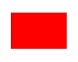 Выставка декоративно – прикладного творчества из природных материалов «Разноцветные зонтики»Сентябрь 2021воспитатели дошкольных групп3.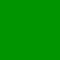 Экскурсия в школуНоябрь 2021воспитатели подготовительнойгруппы4.Неделя новогодних чудес (конкурсы, выставки)Декабрь 2021воспитатели 5.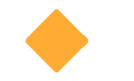 Новогодние утренникиДекабрь 2021воспитатели7.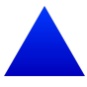 Зимние игры - забавыЯнварь 2022воспитатели дошкольных групп8.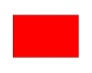 Театральная пятница «Зимние забавы»Март 2022воспитатели дошкольных групп9.Неделя детской книги.Март –воспитатели дошкольных групп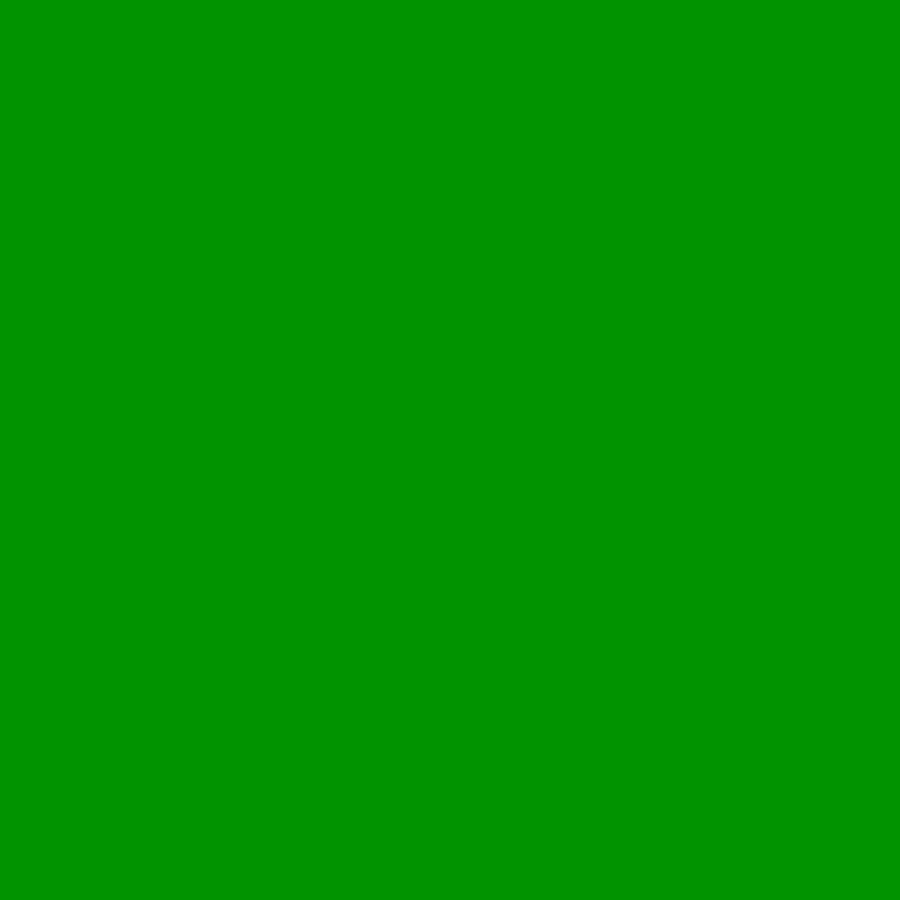 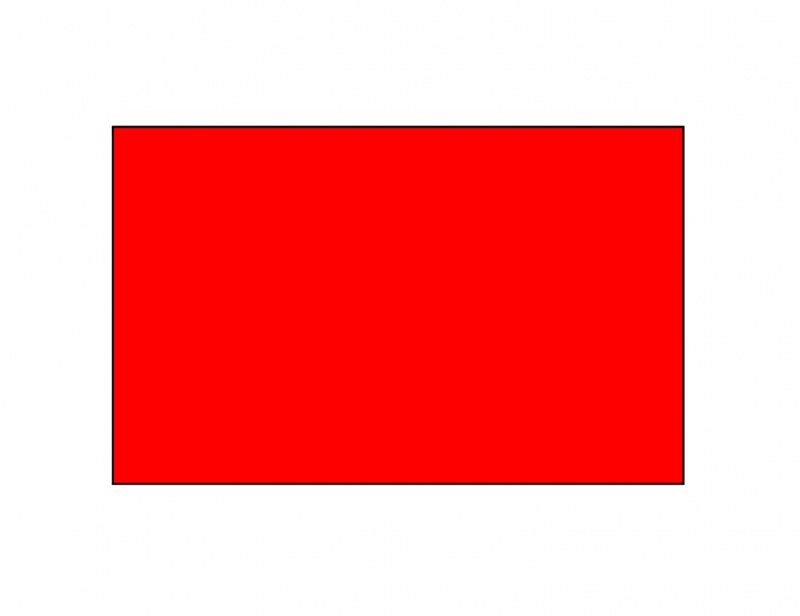 апрель 202210.“ Театр + малыш”1 раз в кварталвоспитатель младшей группы 12.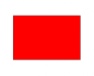 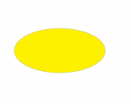 Акция «Книжный Айболит»Март 2022воспитатели 14.Космический урок «Космос – это мы!»Апрель 2022воспитатели 15.«Дорогами памяти»Май 2022воспитатели 16.Нескучное лето  (русские народные фольклорные игры)Июнь 2022воспитатели17.День города. Конкурс рисунков на асфальте «Тебе, любимый город!»Июньвоспитатели Гражданско - патриотическое воспитаниеГражданско - патриотическое воспитаниеГражданско - патриотическое воспитаниеГражданско - патриотическое воспитаниеГражданско - патриотическое воспитание1.Конкурс строя и песен, посвященных дню защитников ОтечестваФевраль 2022воспитатели старшей и подготовительной группы2.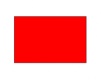 Обзор и чтение книг о Великой Отечественной войнеМай 2022воспитатели старшей и подготовительной группы4.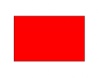 Конкурс рисунков, посвященных ДнюПобеды в ВОВ (Тема: «Салют Победы»)Май 2022воспитатели старшей и подготовительной группы5.Тематические экскурсии к обелиску участников ВОВ, учащихся гимназии    № 32Май 2022воспитатели старшей и подготовительной группы6.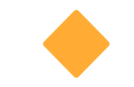 ФЛЕШмоб, посвященный Дню Победы вВОВМай 2022воспитатели старшей и подготовительной группыСоциальное и духовно - нравственное воспитаниеСоциальное и духовно - нравственное воспитаниеСоциальное и духовно - нравственное воспитаниеСоциальное и духовно - нравственное воспитаниеСоциальное и духовно - нравственное воспитание1.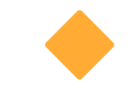 Праздник, посвященный дню знанийСентябрь 2021воспитатели2.Всероссийская акция “Новогодние окна”Декабрь 2021воспитатели3.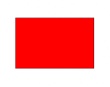 Оформление тематических выставок на стенде «Интересно мы живем»В течение годавоспитатели 4.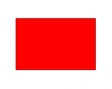 Всероссийская акция “Окна Победы”Май 2022Экологическое воспитаниеЭкологическое воспитаниеЭкологическое воспитаниеЭкологическое воспитаниеЭкологическое воспитание1.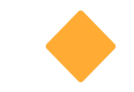 Урок экологического воспитания.Экологическая акция по сдаче макулатуры «ЭКОМАРАФОН»Сентябрь, июнь 2021 -2022воспитателиУроки по ознакомлению с окружающим с использованием интерактивного глобуса «Я познаю мир»В течении учебного годавоспитатели2.Всероссийский урок «Эколята – молодые защитники природы»Октябрь 2021воспитатели3.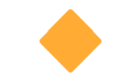 Всероссийский урок «Экология и энергосбережение» в рамках фестиваля «ВместеЯрче с Т+»Ноябрь 2021воспитатели4.Областная акция «Покормите птиц!»Февраль 2022воспитатели7.Виртуальная экскурсия по заповедникам мира. Создание видеоролика «Заповедник России»Март 2022воспитатели8.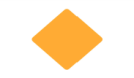 Проект “По страницам Красной КнигиИвановской области”Апрель 2022воспитатели подготовительнойгруппы9.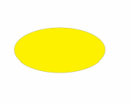 Субботник «Территория детского сада– территория чистоты»Апрель 2022воспитатели10.Акция «Украшаем территорию детского сада». Проект «Разноцветное лето»Май - июнь2022воспитателиЗдоровьесберегающее воспитаниеЗдоровьесберегающее воспитаниеЗдоровьесберегающее воспитаниеЗдоровьесберегающее воспитаниеЗдоровьесберегающее воспитание1.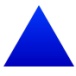 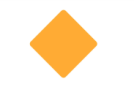 Валеологические минутки “Мы растем здоровыми”В  течение годавоспитатели2.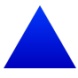 День здоровья “Папа, мама, я здоровая семья”Февраль 2022воспитатели 4.Утренний флешмоб “Зарядка, зарядка, веселая зарядка”Июнь  август 2022воспитатели5.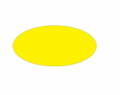 Использование нейропсихологических технологий.В течение годавоспитатели6.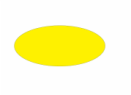 Пропаганда ЗОЖ среди родителей воспитанников. (наглядная информация на групповых стендах, буклеты и памятки, фотовыставки)в течении года воспитатели дошкольных группТрудовое воспитаниеТрудовое воспитаниеТрудовое воспитаниеТрудовое воспитаниеТрудовое воспитание1.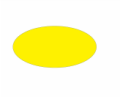 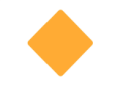 Беседа “Культурное поведение за столом”В течение годавоспитатели2.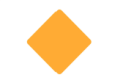 Беседа “Обязанности дежурного”В течение годавоспитатели дошкольных групп3.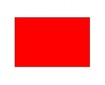 Творческая мастерская (изготовление поделок из природных, бросовых материалов)В течение годавоспитатели4.Игровая образовательная ситуация“Стираем одежду для кукол”Ноябрь 2021воспитатели групп раннего возраста5.Совместные с родителями и воспитанниками субботники по благоустройству участков и территории детского садаВ течении года( 1 раз в сезон)воспитатели дети родители6.Проект «Весенняя лаборатория»Выращивание рассады в детском саду и дома у воспитанников для украшения территории детского садаВесна 2022Воспитатели детиродители7.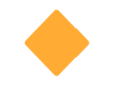 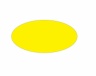 Игровые упражнения “Оденем кукол”,“Уберем игрушки”В течение годавоспитатели групп раннего возрастаПравовое воспитание и культура безопасностиПравовое воспитание и культура безопасностиПравовое воспитание и культура безопасностиПравовое воспитание и культура безопасностиПравовое воспитание и культура безопасности1.Создание в группе старшего дошкольного возраста центра “Безопасность”Сентябрь 2021, в течение годавоспитатели2.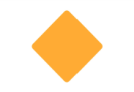 Разработка безопасного маршрута“Дом - детский сад - дом”Сентябрь2021воспитатели старшей и подготовительной групп3.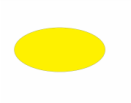 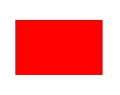 Выставка детского творчества по ПДДОктябрь 2021воспитатели младшей и средней групп 5.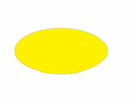 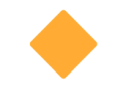 Встреча с приглашеннымиспециалистами: сотрудниками ГИБДД, МЧС, врачами.Февраль 2022воспитатели группы старшей и подготовительной групп6.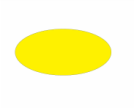 Всероссийский урок безопасности“Дошкольники в сети “Интернет”Октябрь 2021воспитатели дошкольных группРабота с родителями (законными представителями)Работа с родителями (законными представителями)Работа с родителями (законными представителями)Работа с родителями (законными представителями)Работа с родителями (законными представителями)1.Оформление родительских информационных стендов и стенда «Интересно, мы живем!» на улице для жителей микрорайонаВ течение годавоспитатели2.Родительские собранияВ течение годазаведующий, специалисты, воспитатели3.Работа консультативного пункта «Сотрудничество»В течение годаспециалисты4.Совместные с родителями субботники по благоустройству территории детского садаОдин раз в сезонвоспитателиродители 5.Образовательные игровые тренинги«Все равно ты молодец!»«Идеальный родитель»«Растем играя»«Эти особые дети»В течении годаспециалисты6.День открытых дверей “Интересный детский сад”Апрель 2022Заведующий, специалисты,  воспитателиСимволОбразовательная область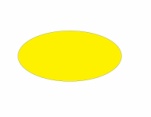 Социально - коммуникативное развитиеПознавательное развитиеФизическое развитие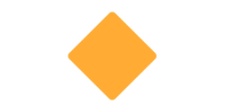 Речевое развитие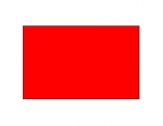 Художественно - эстетическое развитие